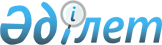 Қазақстан Республикасы Yкiметiнiң 2004 жылғы 16 қазандағы N 1066 қаулысына өзгерiстер мен толықтырулар енгiзу туралы
					
			Күшін жойған
			
			
		
					Қазақстан Республикасы Үкіметінің 2006 жылғы 21 шілдедегі N 698 Қаулысы. Күші жойылды - Қазақстан Республикасы Үкіметінің 2009 жылғы 10 шілдедегі N 1055 Қаулысымен      Ескерту: Қаулының күші жойылды - ҚР Үкіметінің 2009.07.10 N 1055 Қаулысымен.       "Салық және бюджетке төленетiн басқа да мiндеттi төлемдер туралы" Қазақстан Республикасының 2001 жылғы 12 маусымдағы Кодексiне  (Салық кодексi) және "Байланыс туралы " Қазақстан Республикасының 2004 жылғы 5 шiлдедегi Заңына сәйкес Қазақстан Республикасының Үкiметi  ҚАУЛЫ ЕТЕДI : 

      1. "Қалааралық және (немесе) халықаралық телефон байланысын ұсынғаны үшiн төлемнiң жылдық ставкаларын бекiту туралы" Қазақстан Республикасы Үкiметiнiң 2004 жылғы 16 қазандағы N 1066 қаулысына  (Қазақстан Республикасының ПҮКЖ-ы, 2004 ж., N 38, 504-құжат) мынадай өзгерiстер мен толықтырулар енгiзiлсiн: 

      кiрiспедегi "2001 жылғы 12 шiлдедегi" деген сөздер "2001 жылғы 12 маусымдағы" деген сөздермен ауыстырылсын; 

      мынадай мазмұндағы 2-1-тармақпен толықтырылсын: 

      "2-1. Қалааралық және (немесе) халықаралық телефон байланысын ұсынғаны үшiн төлемнiң жылдық ставкалары жыл сайын қайта қаралады."; 

      көрсетiлген қаулымен бекiтiлген Қалааралық және (немесе) халықаралық телефон байланысын ұсынғаны үшiн төлемнiң жылдық ставкаларында: 

      "Бiр абонент үшiн айлық есептiк көрсеткiшпен төлемнiң жылдық ставкалары" деген бағандағы "1,724", "0,862" және "0,862" деген сандар "1,137", "0,568" және "0,568" деген сандармен ауыстырылсын. 

      2. Осы қаулы 2006 жылғы 1 қаңтардан бастап қолданысқа енгiзiледi және ресми түрде жариялануға тиіс.        Қазақстан Республикасының 

      Премьер-Министрі 
					© 2012. Қазақстан Республикасы Әділет министрлігінің «Қазақстан Республикасының Заңнама және құқықтық ақпарат институты» ШЖҚ РМК
				